ДОГОВОР № ___на выполнение подрядных работг. Новосибирск	                                                            «____» _________  2017г.Идентификационный код закупки №171540211315554020100101311274332244Федеральное государственное бюджетное образовательное учреждение высшего образования «Сибирский государственный университет путей сообщения» (СГУПС), именуемое в дальнейшем «Заказчик, в лице  проректора  Новоселова Алексея Анатольевича, действующего на основании доверенности № 1 от 01.03.2016г., с одной стороны и Закрытое акционерное общество Научно-производственное предприятие «Информсервис» (ЗАО НПП «Информсервис») именуемое в дальнейшем «Подрядчик», в лице генерального директора Грановского Дмитрия Юрьевича, действующего на основании Устава, с другой стороны,  в результате осуществления закупки в соответствии с Федеральным  законом 05.04.2013г. № 44-ФЗ  путем проведения электронного аукциона №ЭА-28/ 0351100001717000055,  на основании протокола  подведения итогов электронного аукциона от 08.11.2017г, заключили путем подписания электронной подписью гражданско-правовой договор бюджетного учреждения – настоящий договор на выполнение подрядных работ (далее – договор) о нижеследующем: 1. Предмет договора     1.1.«Подрядчик» обязуется по заданию «Заказчика» выполнить из своих материалов, своими средствами  подрядные  работы по  капитальному ремонту, а «Заказчик» принять эти работы и оплатить их стоимость.     1.2.«Подрядчик» выполняет работы по капитальному ремонту - замене оконных и балконных блоков на объектах  университета -СГУПС (далее – работы) в объеме, порядке, количестве и в помещениях, предусмотренных техническим заданием «Заказчика» (Приложение №1 к договору).                      1.3. Перечень  и стоимость работ предусмотрены локально-сметным расчетом (Приложение № 2 к договору).       1.4. «Подрядчик» гарантирует, что работы, а также материалы, используемые в ходе их выполнения, соответствуют требованиям государственных стандартов Российской Федерации, материалы, оборудование, подлежащие сертификации, сертифицированы в соответствии с законодательством Российской Федерации, являются новыми, исправными, пригодными к использованию с учетом гарантийных сроков, установленных договором. Копии сертификатов соответствия на изделия, оборудование и материалы, используемые «Подрядчиком» при выполнении работ, подлежат обязательной передаче «Заказчику» одновременно с передачей акта о приемке выполненных работ.     1.5. Перед началом  производства работ «Подрядчик» должен произвести контрольные замеры оконных проемов. Последовательность производства работ осуществляется в соответствии с графиком производства работ, который составляется «Подрядчиком» и согласовывается с «Заказчиком».     1.6. При исполнении договора по согласованию сторон путем заключения дополнительного соглашения  допускается выполнение работ,  качество, технические и функциональные характеристики (потребительские свойства) которых являются улучшенными по сравнению с качеством и соответствующими техническими и функциональными характеристиками, указанными в договоре.2. Цена договора    2.1. Цена договора составляет   1 668 454,20 рублей (один миллион шестьсот шестьдесят восемь тысяч четыреста пятьдесят четыре рубля 20 копеек), с учетом НДС 18% - 254 509,96 рублей. В случае, если договор заключается с физическим лицом, за исключением индивидуального предпринимателя или иного занимающегося частной практикой лица, цена договора, подлежащая уплате физическому лицу, уменьшается на размер налоговых платежей, связанных с оплатой договора     2.2. Цена договора включает в себя стоимость работ, стоимость материалов, затраты на эксплуатацию оборудования, механизмов, расходы на доставку материалов, оборудования, на погрузку-разгрузку и уборку мусора, транспортные расходы и расходы по уплате всех необходимых налогов, сборов и пошлин, а также все затраты, издержки и иные расходы «Подрядчика», в том числе сопутствующие, связанные с исполнением договора.    2.3 Цена договора является твердой и определяется на весь срок исполнения договора, изменение цены договора возможно лишь в случаях, прямо предусмотренных законодательством РФ.    2.4.Цена договора может быть снижена по соглашению сторон без изменения предусмотренных договором объема  и качества работ и иных условий его исполнения. При этом стороны составляют и подписывают дополнительное соглашение к договору.3. Порядок оплаты     3.1. . Заказчик» производит оплату по договору после выполнения всего объема работ, на основании подписанного сторонами акта  о приемке выполненных работ по форме КС-2, справки о стоимости выполненных работ и затрат по форме КС-3 на весь объем работ.    3.2.Оплата выполненных работ  производится «Заказчиком» в течение 10 банковских дней со дня предоставления «Подрядчиком» надлежаще оформленных и подписанных сторонами документов на оплату (акты КС-2, КС-3, счет и счет-фактура).         3.3. «Заказчик» производит оплату работ, выполняемых по настоящему договору, за счет средств бюджетного учреждения, в безналичном порядке путем перечисления денежных средств на расчетный счет «Подрядчика». 4. Сроки и порядок выполнения работ	4.1. «Подрядчик» в течение трех дней со дня заключения договора обязан подготовить и согласовать с «Заказчиком» график производства работ.	4.2. «Подрядчик» обязуется приступить к выполнению работ  после заключения договора и выполнить весь объем работ, предусмотренный настоящим договором, в течение 30 (тридцати) календарных дней.	4.3. Предоставление объекта производства работ, сдача объекта после выполнения работ и освидетельствование скрытых работ оформляются отдельными актами.	4.4. «Подрядчик» письменным уведомлением извещает «Заказчика» о готовности скрытых работ к освидетельствованию за два дня до начала приемки. Акты освидетельствования скрытых работ оформляются в двух экземплярах и подписываются представителями сторон.	4.5. В случае неявки представителя «Заказчика» в указанный «Подрядчиком» срок, «Подрядчик» составляет односторонний акт на скрытые работы. Вскрытие работ в этом случае по требованию «Заказчика» производится за его счет.	4.6. «Подрядчик» приступает к выполнению последующих работ только после приемки «Заказчиком» выполненных скрытых работ и подписания актов освидетельствования скрытых работ.	4.7. В случае, если «Подрядчик» приступил к последующим работам без подписания акта на скрытые работы со стороны «Заказчика» или представитель «Заказчика» не был информирован о готовности скрытых работ к освидетельствованию, «Подрядчик» обязан по указанию «Заказчика» за свой счет вскрыть любую часть скрытых работ, а затем восстановить ее за свой счет.4.8. «Подрядчик» немедленно извещает «Заказчика» и до получения от него указаний приостанавливает работы при обнаружении при производстве работ возможных неблагоприятных для «Заказчика» обстоятельств, угрожающих годности или прочности результатов выполняемых работ, либо создающих невозможность их завершения в срок.4.9. Полномочные представители «Заказчика» осуществляют технический надзор и контроль за выполнением работ, за соответствием используемых материалов и оборудования условиям договора, технического задания и имеют право беспрепятственного доступа ко всем видам работ, не вмешиваясь при этом в оперативно-хозяйственную деятельность «Подрядчика».5.Обязанности сторон         Обязанности «Подрядчика»:      5.1.«Подрядчик» обязан своевременно приступить к выполнению работ и  выполнять эти работы  своими  средствами самостоятельно или с привлечением субподрядчиков,  в строгом соответствии с локально-сметным расчетом, техническим заданием и ведомостью объемов работ.5.2. «Подрядчик» обязан вести работы, оговоренные в настоящем договоре, соблюдая правила взрыво - и пожарной безопасности, охраны окружающей среды и населения, охраны труда и техники безопасности.	5.3. «Подрядчик» обязан за свой счет осуществлять охрану используемого при производстве работ имущества (машины, оборудование, материалы, инструменты и т.д.).	5.4. После окончания выполнения работ, в течение трех дней со дня подписания итогового акта приемки работ, «Подрядчик» обязан вывести с объекта производства работ  оборудование, инвентарь, инструменты, материалы и другое имущество, а также  произвести уборку объекта работ и прилегающей территории от отходов и мусора, образовавшихся в результате производства работ, и обеспечить их вывоз.         5.5. После завершения выполнения работ  «Подрядчик» обязан предоставить «Заказчику» комплект исполнительной документации: заказчику передаются сертификаты на материалы,  акты на скрытые работы, акты на выполненные объемы работ по форме КС-2; КС-3.     Обязанности «Заказчика».5.5. «Заказчик» обязан произвести приемку и оплату работ, выполненных «Подрядчиком», в порядке, предусмотренном настоящим договором.5.6. «Заказчик» обязан к моменту начала работ передать «Подрядчику» объект производства работ по акту, предоставить необходимые условия для производства работ в соответствии требованиям безопасности труда и санитарно-гигиеническим условиям.5.7. «Заказчик» обязан сообщать «Подрядчику» в письменном виде о недостатках, выявленных при осуществлении контроля и надзора со стороны «Заказчика» за работами, выполняемыми «Подрядчиком» по условиям договора.6. Приемка работ6.1. После завершения выполнения работ, предусмотренных договором, Подрядчик письменно уведомляет Заказчика о факте выполнения работ  и предоставляет ему  комплект отчетной и исполнительной документации, предусмотренной договором6.2. В течение трех рабочих дней после получения уведомления и документов, указанных в п.6.1 договора «Заказчик» проводит  экспертизу выполненных работ и представленной  документации на предмет их соответствия требованиям и условиям договора с составлением заключения.В случае привлечения «Заказчиком» к проведению экспертизы сторонних специалистов или сторонних специализированных организаций срок экспертизы  не может превышать 20 (двадцать) рабочих дней. 6.3. С учетом заключения  экспертизы  по результатам выполненных работ «Заказчик» в течение  пяти рабочих дней после подписания акта экспертизы осуществляет приемку работ, выполненных за отчетный период по договору и направляет  «Подрядчику» один из вариантов документов:- либо подписанные «Заказчиком» по одному экземпляру представленных актов КС-2, КС-3,- либо запрос о предоставлении разъяснений касательно результатов работ, - либо мотивированный отказ от принятия результатов выполненных работ,- либо акт с перечнем выявленных недостатков, необходимых доработок и сроком их устранения. В случае отказа «Заказчика» от принятия результатов выполненных работ в связи с необходимостью устранения недостатков и/или доработки результатов работ «Подрядчик» обязуется в срок, установленный в акте, составленном  «Заказчиком», устранить указанные недостатки/произвести доработки за свой счет.  6.4. В случае получения от «Заказчика» запроса о предоставлении разъяснений касательно результатов работ, или мотивированного отказа от принятия результатов выполненных работ, или акта с перечнем выявленных недостатков, необходимых доработок и сроком их устранения, «Подрядчик» в течение 3 (трех) рабочих дней обязан предоставить «Заказчику» запрашиваемые разъяснения в отношении выполненных работ или в срок, установленный в указанном акте, содержащем перечень выявленных недостатков и необходимых доработок, устранить полученные от  «Заказчика» замечания/недостатки/произвести доработки и передать «Заказчику» приведенный в соответствие с предъявленными требованиями/замечаниями комплект отчетной документации, отчет об устранении недостатков, выполнении необходимых доработок, а также повторный подписанный «Подрядчиком» акт КС-2 и справку КС-3.  6.5. В случае если по результатам рассмотрения отчета об устранении недостатков «Заказчиком» будет принято решение об устранении «Подрядчиком» недостатков/выполнении доработок в надлежащем порядке и в установленные сроки, а также в случае отсутствия у «Заказчика» запросов касательно представления разъяснений в отношении выполненных работ «Заказчик»  принимает выполненные работы и подписывает 2 (два) экземпляра акта о приемке выполненных работ по форме КС-2, справки о стоимости выполненных работ и затрат по форме КС-3, по одному экземпляру которых направляет «Подрядчику». 6.6.По завершении выполнения всего объема работ, предусмотренного настоящим договором, «Подрядчик» передает «Заказчику» техническую документацию:  исполнительную документацию, журнал производства работ, сертификаты соответствия на материалы.6.7. В случае не устранения  «Подрядчиком»  выявленных недостатков в работе,  невыполнении необходимых доработок или других требований «Заказчика», изложенных в акте или мотивированном отказе от приемки результатов работ, в установленный срок или  при невозможности их устранения, «Заказчик» вправе:- принять выполненные работы в части и отказаться от приемки и оплаты той части работ, которая не соответствует требованиям и условиям договора;- отказаться от принятия  и оплаты работ в полном объеме;- потребовать возмещения убытков и уплаты штрафных санкций;- принять решение об одностороннем отказе от исполнения договора.6.8. При обнаружении дефектов в выполненной работе после приемки работ и ввода объекта в эксплуатацию «Подрядчик» за свой счет устраняет выявленные дефекты. 7. Гарантийные обязательства7.1. “Подрядчик” представляет гарантийное обязательство  на весь объем произведенных работ и используемые материалы в течение 60 месяцев со дня подписания актов сдачи-приемки выполненных работ. 7.2. При возникновении или обнаружении дефектов в произведенных работах в период гарантийного срока эксплуатации объектов, «Подрядчик» обязан:- выезжать на объект по телефонограмме «Заказчика» в течение суток, для решения вопроса об устранении выявленных недостатков с обязательным составлением акта и указанием сроков устранения дефектов, -устранять своими силами или за свой счет дефекты в результатах работ, выявленные в период гарантийного срока эксплуатации объекта и подтвержденные двусторонним актом, в сроки, согласованные сторонами и также указанными в двустороннем акте.8. Ответственность сторон8.1. Сторона, не исполнившая или ненадлежащим образом исполнившая свои обязательства по настоящему договору, обязана возместить другой стороне причиненные этим убытки.8.2. В случае просрочки «Подрядчиком» исполнения  обязательств, предусмотренных договором, а также в случае неисполнения или ненадлежащего исполнения «Подрядчиком» обязательств, предусмотренных договором, «Заказчик» начисляет неустойку (пеню, штраф) и  направляет  «Подрядчику»  требование об уплате пени. 8.3. Пеня начисляется за каждый день просрочки исполнения «Подрядчиком» обязательства, предусмотренного договором, в размере одной трехсотой действующей на дату уплаты пени ставки рефинансирования Центрального банка Российской Федерации от цены договора, уменьшенной на сумму, пропорциональную объему обязательств, предусмотренных договором и фактически исполненных «Подрядчиком».  8.4. За каждый факт неисполнения или ненадлежащего исполнения «Подрядчиком» обязательств, предусмотренных договором, за исключением просрочки исполнения обязательств (в том числе гарантийного обязательства), предусмотренных договором, размер штрафа устанавливается в виде фиксированной суммы – 10% цены договора (этапа договора).  8.5. За каждый факт неисполнения или ненадлежащего исполнения «Подрядчиком» обязательства, предусмотренного  договором, которое не имеет стоимостного выражения, размер штрафа устанавливается  в виде фиксированной суммы – 1000 рублей.  8.6. В случае просрочки исполнения «Заказчиком» обязательств, предусмотренных договором, а также в иных случаях  неисполнения или ненадлежащего исполнения  «Заказчиком» обязательств, предусмотренных договором, «Подрядчик» вправе потребовать уплаты неустойки ( штрафа, пени) на следующих условиях:-  пеня начисляется за каждый день просрочки исполнения «Заказчиком» обязательства, предусмотренного договором, начиная со дня, следующего после дня истечения установленного договором срока исполнения обязательства, и составляет  одну трехсотую действующей на дату уплаты пени ставки рефинансирования Центрального банка РФ от не уплаченной в срок суммы;- штраф устанавливается за каждый факт неисполнения «Заказчиком» обязательств, предусмотренных договором, за исключением просрочки исполнения обязательств, предусмотренных договором,  в виде фиксированной суммы -  1000 рублей.8.7. Общая сумма начисленной неустойки (штрафов, пени) за неисполнение или ненадлежащее исполнение «Подрядчиком» обязательств, предусмотренных договором, не может превышать цену  договора.8.8. Общая сумма начисленной неустойки (штрафов, пени) за ненадлежащее исполнение «Заказчиком» обязательств, предусмотренных договором, не может превышать цену договора.8.9. Сторона освобождается от уплаты штрафа, пени, если докажет, что неисполнение или ненадлежащее исполнение обязательства, предусмотренного договором, произошло вследствие непреодолимой силы или по вине другой стороны.     8.10. Возмещение убытков и выплата неустойки не освобождает стороны от исполнения своих обязательств по договору в полном объеме. 9. Обстоятельства непреодолимой силы   9.1.Ни одна из сторон не несет ответственности перед другой стороной за неисполнение обязательств по настоящему договору, обусловленных действием непреодолимой силы, т. е. чрезвычайных и непредотвратимых при данных условиях обстоятельств, в том числе объявления или фактическая война, гражданские волнения, эпидемии, эмбарго, пожары, землетрясения, наводнения и другие природные стихийные бедствия, а также издание актов государственных органов.   9.2.Сторона, подвергшаяся действиям непреодолимой силы, обязана немедленно известить об этом другую сторону телефаксом или телеграммой о возникновении, виде, возможной продолжительности действия непреодолимой силы и о том, что исполнению каких именно обязанностей она препятствует. Если эта сторона своевременно не сообщит указанную выше информацию, она лишается в дальнейшем права ссылаться на непреодолимую силу как на обстоятельство, освобождающее ее от ответственности.   9.3.Наступление обстоятельств непреодолимой силы, при условии соблюдения указанных выше действий, продлевает срок исполнения обязательств по договору на период, который соответствует сроку действия непреодолимой силы и разумному сроку для устранения ее последствий.   9.4.Если действие непреодолимой силы продолжается свыше одного месяца, стороны обязаны согласовать условия дальнейшего действия либо прекращения договора.10. Обеспечение исполнения договора   10.1 Размер обеспечения исполнения настоящего договора установлен в сумме  176 556 рублей.  Обеспечение предоставляется с учетом антидемпинговых мер, предусмотренных Федеральным законом от 05.04.13 № 44-ФЗ и документацией об электронном аукционе, если эта обязанность «Подрядчика» возникла на момент заключения договора.   10.2. Исполнение договора может  быть обеспечено по усмотрению «Подрядчика», или предоставлением банковской гарантии, выданной банком, или внесением денежных средств на счет «Заказчика».    10.3. Если обеспечение исполнения договора представлено  «Подрядчиком» путем внесения денежных средств на счет «Заказчика», то такое обеспечение возвращается  «Заказчиком» в полном объеме при условии надлежащего исполнения «Подрядчиком» условий договора, подтвержденного подписанными сторонами актов приемки работ по форме КС-2, КС-3.    10.4.Денежные средства, внесенные в качестве обеспечения исполнения договора, возвращаются «Заказчиком» за минусом  суммы ущерба и суммы штрафных санкций, рассчитанных по условиям договора, в случае если при исполнении договора:- «Подрядчиком» были допущены нарушения условий  договора, которые были отражены в документах, составленных при приемке работ, но не повлекли за собой отказ «Заказчика» от приемки результатов работ;- «Подрядчиком» были устранены  недостатки в работе и своевременно исполнены требования «Заказчика» по доработке, указанные Заказчиком в документах, составленных при приемке работ.    10.5. Возврат денежных средств  осуществляется «Заказчиком» на основании письменного  требования «Подрядчика»  о возврате суммы обеспечения, в течение пяти банковских дней со дня получения «Заказчиком» соответствующего письменного требования,  на банковский счет, указанный  «Подрядчиком» в таком письменном требовании.   10.6.  Денежная сумма, полученная «Заказчиком» в обеспечение исполнения настоящего договора, удерживается «Заказчиком» без согласия  «Подрядчика»,  без обращения в суд и не подлежит возврату «Подрядчику»  в следующих случаях:- неисполнения «Подрядчиком» условий договора полностью или в части;- ненадлежащего исполнения «Подрядчиком» обязательств, предусмотренных настоящим договором, которое повлекло отказ «Заказчика» от принятия и оплаты работ или односторонний отказ «Заказчика» от исполнения договора.11. Порядок разрешения споров    11.1. Все споры или разногласия, возникающие между сторонами по настоящему  договору  или в связи с ним, разрешаются путем переговоров между сторонами.    11.2. Любые споры, не урегулированные во внесудебном порядке, разрешаются арбитражным судом Новосибирской области.    11.3. До передачи спора на разрешение арбитражного суда стороны должны принять меры к его урегулированию в претензионном порядке. Претензия должна быть рассмотрена и по ней должен быть дан письменный ответ по существу стороной, которой адресована претензия, в срок не позднее 15 (пятнадцати) календарных дней со дня ее получения.12.Срок действия  договора и прочие условия.    12.1. Договор считается заключенным с момента подписания сторонами электронной версии  договора   и действует до исполнения сторонами своих обязательств.    12.2.  Договора заключается в электронной форме и подписывается сторонами  электронной подписью.     12.3.При наличии обоюдного согласия стороны вправе подписать бумажный экземпляр договора, который  подписывается сторонами после подписания сторонами электронного варианта.    12.4. Любые изменения и дополнения к настоящему договору имеют силу только в том случае, если они   оформлены в письменном виде и подписаны обеими сторонами.    12.5.При исполнении договора не допускается перемена «Подрядчика» , за исключением случая, если новый  подрядчик  является правопреемником «Подрядчика»  по настоящему договору вследствие реорганизации юридического лица в форме преобразования, слияния или присоединения.    12.6. В случае перемены «Заказчика» права и обязанности «Заказчика», предусмотренные договором, переходят к новому «Заказчику».13. Порядок расторжения договора    13.1 Расторжение договора допускается по соглашению сторон, по решению суда, в случае одностороннего отказа стороны договора от исполнения  в соответствии с гражданским законодательством РФ.    13.2. « Заказчик» вправе принять решение об одностороннем отказе от исполнения договора по основаниям, предусмотренным Гражданским кодексом Российской Федерации для одностороннего отказа от исполнения отдельных видов обязательств.    13.3. Решение  «Заказчика» об одностороннем отказе от исполнения договора не позднее чем в течение трех рабочих дней с даты   принятия такого решения, размещается в единой информационной системе и направляется  «Подрядчику»  по почте заказным письмом с уведомлением о вручении по адресу «Подрядчика», указанному в договоре, а также телеграммой, либо посредством факсимильной связи, либо по адресу электронной почты, либо с использованием иных средств связи и доставки, обеспечивающих фиксирование такого уведомления и получение «Заказчиком» подтверждения о его вручении  «Подрядчику».   13.4.  Выполнение «Заказчиком»  требований, указанных в п.13.3 договора, считается надлежащим уведомлением «Подрядчика» об одностороннем отказе от исполнения договора. Датой такого надлежащего уведомления признается дата получения «Заказчиком» подтверждения о вручении «Подрядчику»  указанного уведомления либо дата получения «Заказчиком» информации об отсутствии «Подрядчика» по его адресу, указанному в договоре. При невозможности получения указанных подтверждения либо информации датой такого надлежащего уведомления признается дата по истечении 30  дней с даты размещения решения «Заказчика» об одностороннем отказе от исполнения договора в единой информационной системе.   13.5. Решение «Заказчика» об одностороннем отказе от исполнения договора вступает в силу и договор считается расторгнутым через 10 дней с даты надлежащего уведомления «Заказчиком»  «Подрядчика» об одностороннем отказе от исполнения договора.  13.6. «Заказчик» отменяет не вступившее в силу решение об одностороннем отказе от исполнения договора, если в течение десятидневного срока с даты надлежащего уведомления «Подрядчика»  о принятом решении об одностороннем отказе от исполнения договора устранено нарушение условий договора, послужившее основанием для принятия указанного решения, а также «Заказчику» компенсированы затраты на проведение экспертизы (если экспертиза проводилась). Данное правило не применяется в случае повторного нарушения «Подрядчиком»  условий договора, которые в соответствии с гражданским законодательством являются основанием для одностороннего отказа «Заказчика» от исполнения договора.  13.7. «Заказчик» принимает решение об одностороннем отказе от исполнения договора, если в ходе исполнения договора установлено, что «Подрядчик»  не соответствует установленным документацией об электронном аукционе  требованиям к участникам аукциона или предоставил недостоверную информацию о своем соответствии таким требованиям, что позволило ему стать победителем аукциона.  13.8. «Подрядчик»  вправе принять решение об одностороннем отказе от исполнения договора по основаниям, предусмотренным Гражданским кодексом Российской Федерации для одностороннего отказа от исполнения отдельных видов обязательств.   13.9. Решение  «Подрядчика»  об одностороннем отказе от исполнения договора не позднее чем в течение трех рабочих дней с даты  принятия такого решения, направляется «Заказчику» по почте заказным письмом с уведомлением о вручении по адресу «Заказчика», указанному в договоре, а также телеграммой, либо посредством факсимильной связи, либо по адресу электронной почты, либо с использованием иных средств связи и доставки, обеспечивающих фиксирование такого уведомления и получение «Подрядчиком»  подтверждения о его вручении «Заказчику». Выполнение «Подрядчиком» указанных требований  считается надлежащим уведомлением «Заказчика» об одностороннем отказе от исполнения договора. Датой такого надлежащего уведомления признается дата получения «Подрядчиком»  подтверждения о вручении «Заказчику» указанного уведомления. 13.10. Решение «Подрядчика»  об одностороннем отказе от исполнения договора вступает в силу и договор считается расторгнутым через десять дней с даты надлежащего уведомления «Подрядчиком» «Заказчика» об одностороннем отказе от исполнения договора. 13.11. «Подрядчик»  обязан отменить не вступившее в силу решение об одностороннем отказе от исполнения договора, если в течение десятидневного срока с даты надлежащего уведомления «Заказчика» о принятом решении об одностороннем отказе от исполнения договора устранены нарушения условий договора, послужившие основанием для принятия указанного решения. 13.12. При расторжении договора в связи с односторонним отказом стороны договора от исполнения договора другая сторона договора вправе потребовать возмещения только фактически понесенного ущерба, непосредственно обусловленного обстоятельствами, являющимися основанием для принятия решения об одностороннем отказе от исполнения договора.                                       14. ЮРИДИЧЕСКИЕ АДРЕСА И РЕКВИЗИТЫ СТОРОНПриложение №1 к договоруТехническое задание на выполнение работ        Наименование выполняемых работ:  Выполнение работ по капитальному ремонту - замене окон и балконных блоков на объектах университета.        1.Место проведения работ:  Общежитие №1,  ул. Дуси Ковальчук,  д.187.      Комнаты№303, 315, 405, 415, 120(2окна), 130б(2окна), 248(3окна), 340б, 342б, 360а, 542б, 540б, 143, 137, 135, 407, 467а(2окна), 535а, 440а, 340а, 360а, 242б, 540б, 336а, 408, 469б, 471б, 565а, 557а, 463а, 455; коридоры- 9окон; душевая -1 окно; холл 1-й этаж -12окон; кухни -7окон; лестницы- 8 окон.        2.Количество выполняемых работ:  252,6 м2 . (73 изделия)        3. Сроки выполнения работ: В течение 30 календарных дней после подписания   Договора. 4. Условия выполнения работ: В соответствии с условиями Договора. 5. Характеристика выполнения работ: Перед началом работ  подрядчик производит контрольные замеры оконных проемов. Перед началом работ проводится пробный тест на первичное расширение пенного материала в условиях окружающей среды монтажной зоны и при работе не допускается выход излишков пенного уплотнителя за внутреннюю плоскость профиля коробки оконного блока. Без срезки излишков пенного уплотнителя с внутренней стороны монтажного шва. Ширина стыка между стеной и рамой не должна превышать 3 сантиметров.  Минимальное расстояние между крепежными элементами не должны превышать 700мм. Расстояние от внутреннего угла коробки до крепежного элемента – 150-180мм. При демонтаже деревянного блока, для уменьшения разрушения откосов, распил деревянной рамы выполняется по четырем сторонам (8 распилов). При повреждении  кирпичной кладки откосов, откосы Подрядчик восстанавливает за свой счет.  6. Общие характеристики проведения работ: Все работы выполняются в соответствии с требованиями СНиП, иными, предъявляемыми действующим законодательством РФ, требованиями  к производству  такого вида работ. При установке используются современные  методы защиты монтажных швов от разрушающего воздействия влаги  и солнечного света.  Подрядчик предоставляет все необходимые расчеты (прочностные, теплотехнические  и т.д.) подтверждающие соответствие конструкций предлагаемых окон требованиям нормативных документов. Используемые материалы имеют следующие сертификаты:-Сертификат соответствия ГОСТ ( на профиль ПВХ, стеклопакеты, на фурнитуру).-Санитарно-гигиенический сертификат на ПВХ профиль, на монтажную пену. -Сертификат пожарной безопасности на ПВХ профиль.При производстве работ Подрядчик должен руководствоваться  действующими требованиями:      -СП 118.13330.2012*. Свод правил. Общественные здания и сооружения.     - ГОСТ 30971-2012 «Швы монтажные узлов примыкания оконных блоков к стеновым проёмам»     -СНиП 21-01-97*    «Пожарная безопасность зданий и сооружений»     -СНиП 12-03-2001  «Безопасность труда в строительстве»     -СанПиН 2.1.2.729-99 «Полимерные и полимерсодержащие материалы, изделия и конструкции. Гигиенические требования безопасности» Режим  работы организован в соответствии  с трудовым    законодательством  РФ.Увеличение продолжительности рабочего дня и недели производится по согласованию с Заказчиком.   Работы производятся  только в отведенной зоне работ.           7.  Качество работ:            Применяемая  система контроля качества  за выполненными работами соответствует требованиям "ГОСТ Р ИСО 9000-2015. Национальный стандарт Российской Федерации. Системы менеджмента качества. Основные положения и словарь". При  выполнении  приемочного  контроля  проводится  освидетельствование скрытых работ.   При   отсутствии   актов   освидетельствования   предшествующих   скрытых   работ Подрядчик не приступает к выполнению   последующих   работ.   При   производстве    работ  Подрядчик в обязательном порядке   согласовывает   с   заказчиком   образцы   материалов.   Подрядчик   несет   ответственность  за ненадлежащее  качество  предоставленных  им материалов. При  сдаче работ  подрядчик  предоставляет   сертификаты,   технические   паспорта и другие  документы,   удостоверяющие    качество   используемых    при    работах  материалов    и оборудования.   8. Порядок выполнения работ:  в  соответствии  с  условиями  Договора.   До начала производства работ в срок 3-х дней Подрядчик  предоставляет график производства работ и согласовывает его с заказчиком.          9. Безопасность выполнения работ и безопасность результатов работ: Все работы  выполняются в соответствии  с Трудовым кодексом РФ. Рабочие обеспечены необходимыми средствами индивидуальной защиты при производстве работ. В производстве работ используется оборудование,  предназначенное для конкретных условий, и допущенное к применению органами государственного надзора.  10.Порядок сдачи и приемки результатов работ:     в    соответствии   с    условиями Договора.         11.Порядок передачи заказчику технических и иных документов по  завершению и сдаче работ: заказчику передаются сертификаты на материалы,  акты на скрытые работы, акты на выполненные объемы работ по форме КС-2; КС-3.         12. Объем гарантий качества работ:    на  весь  объем   проведенных работ.          13. Срок гарантий качества на результаты работ: 60 месяцев на весь объем  выполненных работ с момента подписания акта сдачи-приемки. Гарантийное обслуживание осуществляется в течение всего гарантийного срока. В гарантийный период подрядчик обязуется выезжать на объект по телефонограмме для устранения возможных дефектов, при надлежащей эксплуатации в течение суток с обязательным составлением акта и указанием сроков устранения дефектов                                                    Дефектная ведомость                              Материалы, используемые Подрядчиком при производстве работ                                                                                         Эскизы изделий Рисунок 2. Балконный блок(8изделий)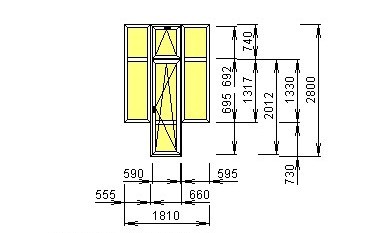  Рисунок 3.Трехстворчатое окно (20изделий)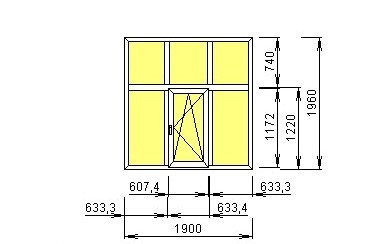  Рисунок 4. Двустворчатое окно (39 изделий)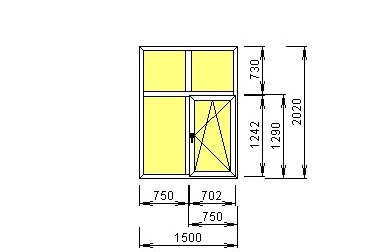  Рисунок 5. Балконный блок (6 изделий)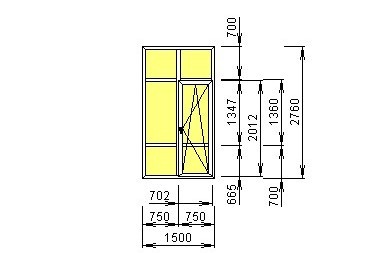             Заказчик                                                                                         ПодрядчикПроректор                                                                                    Генеральный директор_________________ А.А.Новоселов                                       ___________________Д.Ю.ГрановскийЭлектронная подпись                                                               Электронная подпись            Заказчик                                                                                         ПодрядчикПроректор                                                                                    Генеральный директор_________________ А.А.Новоселов                                       ___________________Д.Ю.ГрановскийЭлектронная подпись                                                               Электронная подписьЗаказчикФГБОУ ВО «Сибирский государственный университет путей сообщения» (СГУПС)630049г.Новосибирск,49ул.Д.Ковальчук д.191, ИНН: 5402113155 КПП 540201001ОГРН  1025401011680     ОКПО 01115969Получатель: УФК по Новосибирской области (СГУПС л/с 20516Х38290)БИК 045004001Банк: Сибирское  ГУ Банка России  г.НовосибирскРасчетный счет   40501810700042000002Проректор  ____________________ А.А.НовоселовЭлектронная подписьПодрядчикЗАО НПП «Информсервис»630005 г. Новосибирск, ул.Гоголя, д.42Почтовый адрес: 630005 г.Новосибирск, а/я 128Тел. (383)201-50-50, 201-50-40э/почта tanja.kr-paw@mail.ru ИНН  5433132729       КПП  540601001ОГРН  1025404358484  дата н/учет 27.11.2012ОКТМО  50701000  ОКПО 50749401р/счет  40702810444020003338Сибирский Банк ПАО Сбербанк г.НовосибирскКор/счет  30101810500000000641БИК  045004641Генеральный директор___________________Д.Ю.ГрановскийЭлекттронная подпись№ п.п            Наименование работЕд.изм. Кол-воПримечание1.Демонтаж деревянных оконных блоковМ2252,62.Демонтаж  деревянных подоконниковМ265,643.Демонтаж отливовМ235,854.Установка двустворчатых оконных блоков из ПВХ (S > 2м2)М2117,0м26.Установка оконных блоков из ПВХ(трехстворчатых) ( S >2м2)М276,07.Установка двустворчатых балконных блоков из ПВХМ225,28.Установка балконного блока, одна дверь, два окна М234,49.Установка подоконных досок  шириной 550ммМ119,3510.Устройство отливов из оцинкованной сталиМ235,8511.Устройство откосов из пластиковых сэндвич-панелейМ2195,7612.Установка пластикового Fобразного профиля м434,3813.Устройство пластикового уголка наружногоМ434,38№ п/пНаименование материала, изделия                     Характеристики материалов и показатели эквивалентности1Оконные блоки и балконные блоки из ПВХЗАО НПП «Информсервис» ,РоссияШирина профиля -  70 мм,Цвет профиля - белый. Профиль имеет камер в раме и створке -  6шт;камер в импосте –6шт.Армирование профиля рамы, створки, импоста сталью толщиной – 1,5 мм. Армирование в раме и импосте имеет замкнутый контур в виде квадрата   Толщина лицевой стенки профиля - 3 мм. 2Стекло Glaverbel, БельгияТолщина стекла –  4 мм,  энергосберегающее с мягким покрытием (И).Марка -  М1;Разнотолщинность стекла –0,1мм;3СтеклопакетЗАО НПП «Информсервис»,РоссияДвухкамерный стеклопакет толщиной - 40 мм Дистанционные рамки имеют перфорированные отверстия со стороны межстекольного пространства.Предельное отклонение номинальной толщины стеклопакетов- 1,5 мм.Коэффициент направленного пропускания света - 66%;Звукоизоляция - 31дБ;Точка росы -  минус 45°С;Герметичность -   0,01мм;Ширина используемых опорных прокладок - 42 мм;Длина используемых опорных прокладок - 100 мм.4ФурнитураWinkhaus ,ГерманияФурнитура изготовлена из литой и прессованной стали, повышенной коррозионной стойкости. Все элементы, стыкующиеся соединительными пластинами, снабжены вдавленными ребрами жесткости;Диаметр цапф фиксирующих створки в закрытом положении - 11 мм,Зацепы при фиксировании створки в закрытом положении заходят в запорные (ответные) планки в направлении перемещения - 12 мм.Есть элементы, обеспечивающие микропроветривание в зимний период. Есть приподниматель (микролифт) створки. Все ножницы оснащены доводчиками, которые при повороте ручки из положения «откид» удерживают створку у рамы.5Профили поливинилхлоридные подоконные для внутренней отделкиВитраж,ООО СП «Витраж»,РоссияМатериал - жесткий ПВХ белого цвета ;толщиной -  22 мм.,толщина горизонтальных стенок -  3мм, толщина вертикальных стенок –   2,2 ммПрочность на изгиб – 450 кгБудет предусмотрено дополнительное усиление подоконной доски на прогиб, предварительно согласованное с заказчиком.6 Наружная отделкаОткосы - ПВХ уголок - 35х120мм; (ООО «БФК-Экструзия»,Россия)Водоотливы - сталь оцинкованная толщиной - 0,7мм,                                                            шириной - 320мм (ООО Комплекс,Россия)7Внутренняя отделка откосовСендвич – панель толщиной  - 10мм (ООО КТВ,Россия)F образный профиль из ПВХ размеры наружных стенок -  18х60мм (ООО «БФК-Экструзия»,Россия);8Универсальный полиуретановый герметик (наружный слой монтажного шва) СТИЗ АООО САЗИ,РоссияПлотность – 1,45 кг/л (по ГОСТ 28513)Время образования поверхностной пленки (при +23°C и отн. влажности воздуха 50%)-70 мин Температурный диапазон эксплуатации: нижний предел -50°С ,верхний предел +80°СЭластичность 85%Допустимая деформация шва -  15% , Адгезионная прочность – 0,8 Н/мм2   Цвет : белый.9Трубчатый утеплитель (основной центральный слой монтажного шва) ВИЛАТЕРМЗАО Полимерные материалы,Россияплотность – 23 кг/м3;диапазон рабочих температур – нижний предел -60°С, верхний предел  +80 °С;водопоглощение по объему – 0,8% за 24 часа;коэффициент паропроницаемости –0,002 мг/мчПа;коэффициент теплопроводности – 0,035 Вт/м°С;относительная остаточная деформация при сжатии на 25% -  10%.10Однокомпонентный эластичный низкомодульный полиуретановый герметик (внутренний пароизоляционный для герметизации монтажного шва)САЗИЛАСТ ,ООО САЗИ,РоссияУстойчивость к агрессивным средам и к ультрафиолету - устойчив. Время высыхания поверхности : Время полного высыхания слоя 3 мм -24 часа (при 23°C, 50% HR). Время высыхания поверхности - 75 минут (при 23°C, 50% HR).t° использования – нижний предел +5°С ,верхний предел +40°Сt° эксплуатации – нижний предел –40°С,верхний предел +80°СПлотность - 1,5 г/см³11Пароизоляционная уплотнительная лентаСЛОИЗОЛ ВООО КровстройНСК,Россиялента - на основе алюминиевой фольги, кашированной нетканым полотном, позволяет защитить монтажный шов от влаги изнутри и препятствует выходу влаги из шва на поверхность внутренних откосов. Класс пожароопасности -  B2Толщина  – 1,8 ммВоздухпроницаемость - воздухопроницаемаяСОГЛАСОВАНО:СОГЛАСОВАНО:УТВЕРЖДАЮ:УТВЕРЖДАЮ:______________________________________" _____ " ________________ 2017 г." _____ " ________________ 2017 г." _____ " ________________ 2017 г."______ " _______________2017 г."______ " _______________2017 г."______ " _______________2017 г.ФГБОУ ВО СГУПС(наименование стройки)(наименование стройки)ЛОКАЛЬНЫЙ СМЕТНЫЙ РАСЧЕТ № ЛОКАЛЬНЫЙ СМЕТНЫЙ РАСЧЕТ № (локальная смета)на Выполнение работ по капитальному ремонту - замене окон и балконных блоков на объектах СГУПС.Выполнение работ по капитальному ремонту - замене окон и балконных блоков на объектах СГУПС.Выполнение работ по капитальному ремонту - замене окон и балконных блоков на объектах СГУПС.(наименование работ и затрат, наименование объекта)(наименование работ и затрат, наименование объекта)(наименование работ и затрат, наименование объекта)(наименование работ и затрат, наименование объекта)Основание: тех. заданиеСметная стоимость строительных работ _______________Сметная стоимость строительных работ _________________________________1668,454__________________1668,454тыс. руб.Средства на оплату труда ___________________________Средства на оплату труда ______________________________________________208,941___________________208,941тыс. руб.Сметная трудоемкость ________________Сметная трудоемкость ___________________________________1336,9___________________1336,9чел.часСоставлен(а) в текущих (прогнозных) ценах по состоянию по состоянию на 2 квартал 2017г.Составлен(а) в текущих (прогнозных) ценах по состоянию по состоянию на 2 квартал 2017г.Составлен(а) в текущих (прогнозных) ценах по состоянию по состоянию на 2 квартал 2017г.Составлен(а) в текущих (прогнозных) ценах по состоянию по состоянию на 2 квартал 2017г.Составлен(а) в текущих (прогнозных) ценах по состоянию по состоянию на 2 квартал 2017г.№ ппШифр и номер позиции нормативаНаименование работ и затрат, единица измеренияКоличествоСтоимость единицы, руб.Стоимость единицы, руб.Общая стоимость, руб.Общая стоимость, руб.Затраты труда рабочих, чел.-ч, не занятых обслуживанием машинЗатраты труда рабочих, чел.-ч, не занятых обслуживанием машинвсегоэксплуата-ции машинВсегооплаты трудаэксплуата-ция машинэксплуата-ция машиноплаты трудав т.ч. оплаты трудав т.ч. оплаты трудав т.ч. оплаты трудана единицувсего1234567891011Раздел 1. Демонтажные работыРаздел 1. Демонтажные работыРаздел 1. Демонтажные работы1ФЕР46-04-012-01Приказ Минстроя России №1039/пр от 30.12.2016Разборка деревянных заполнений проемов: оконных с подоконными досками(100 м2)2,52628736,5326631,562104,971824,472588,4767271,325317,154608,43188,54476,252ФЕРр58-3-1Приказ Минстроя России от 30.12.2016 №1039/прРазборка мелких покрытий и обделок из листовой стали: поясков, сандриков, желобов, отливов, свесов и т.п.(100 м)0,35851241,051239,311,74444,92444,30,629,13,26Раздел 2. Монтажные работыРаздел 2. Монтажные работы3ФЕР10-01-034-06Приказ Минстроя России №1039/пр от 30.12.2016Установка в жилых и общественных зданиях оконных блоков из ПВХ профилей: поворотных (откидных, поворотно-откидных) с площадью проема более 2 м2 двухстворчатых(100 м2)1,1760555,0322236,882220,33878,5970849,3926017,152597,791027,95145,72170,494ФССЦ-11.3.02.01-0018Приказ Минстроя России №1039/пр от 30.12.2016Блок оконный пластиковый: двустворчатый, с глухой и поворотно-откидной створкой, двухкамерным стеклопакетом (32 мм), площадью до 3 м2(м2)11711684,271367059,595ФЕР10-01-034-08Приказ Минстроя России от 30.12.2016 №1039/прУстановка в жилых и общественных зданиях оконных блоков из ПВХ профилей: поворотных (откидных, поворотно-откидных) с площадью проема более 2 м2 трехстворчатых, в том числе при наличии створок глухого остекления(100 м2)1,10462170,4722761,92220,33878,5968636,225129,142451,24969,96149,16164,676ФССЦ-11.3.02.04-0027Приказ Минстроя России от 30.12.2016 №1039/прБлок оконный пластиковый: трехстворчатый, с поворотно-откидной створкой, двухкамерным стеклопакетом (32 мм), площадью более 3,5 м2(м2)7610266,39780245,647ФЕР10-01-041-04Приказ Минстроя России от 30.12.2016 №1039/прЗаполнение балконных проемов в каменных стенах жилых и общественных зданий блоками дверными с полотнами: раздельными (раздельно-спаренными), площадь проема более 3 м2(100 м2)0,25252990,4735719,497420,232374,2113353,69001,311869,9598,30212,6653,598ФССЦ-01.7.15.14-0061Приказ Минстроя России от 30.12.2016 №1039/прШурупы-саморезы 3,5х45 мм(т)0,0025229881,1574,79ФССЦ-01.7.04.08-0031Приказ Минстроя России от 30.12.2016 №1039/прСкобяные изделия для оконных блоков с раздельными двойными переплетами жилых зданий двустворных: (независимо от высоты)(компл.)6411,862471,1610ФССЦ-11.3.01.03-0001Приказ Минстроя России от 30.12.2016 №1039/прДверь балконная пластиковая,: поворотная с импостом, двухкамерным стеклопакетом (32 мм), площадью более 1,5 м2(м2)25,24388,98110602,311ФЕР10-01-035-03Приказ Минстроя России №1039/пр от 30.12.2016Установка подоконных досок из ПВХ: в каменных стенах толщиной свыше 0,51 м(100 м)1,193531204,483661,81238,1696,6837242,554370,37284,24115,3924,58729,3412ФССЦ-11.3.03.01-0011Приказ Минстроя России от 30.12.2016 №1039/прДоски подоконные ПВХ, шириной: 600 мм(м)119,35325,8638891,3913ФЕР12-01-010-01Приказ Минстроя России №1039/пр от 30.12.2016Устройство мелких покрытий (брандмауэры, парапеты, свесы и т.п.) из листовой оцинкованной стали(100 м2)0,358558223,1519311,18237,9576,61208736923,0685,3127,46129,662546,4814ФЕР10-01-036-01Приказ Минстроя России №1039/пр от 30.12.2016Установка уголков ПВХ на клее(100 м)8,68761304,111147,511304,111147,5111329,599969,117,70566,9415ФССЦ-11.3.03.13-0051Приказ Минстроя России от 30.12.2016 №1039/прУголок ПВХ, размером: 35х120 мм(10 м)43,438363,2315777,9816ФССЦ-11.3.03.13-0047Приказ Минстроя России от 30.12.2016 №1039/прУголок ПВХ, размером: 18х60 мм (F профиль)(10 м)43,438192,718370,9417ФЕР15-01-050-04Приказ Минстроя России от 30.12.2016 №1039/прОблицовка оконных откосов декоративным сендвич-панелью(100 м2)1,957626991,426682,2307,63120,1252838,3652233,07602,22235,15166,47325,8818ФССЦ-11.3.03.05-0011Приказ Минстроя России от 30.12.2016 №1039/прСэндвич-панели для откосов (наружные слои - листы из поливинилхлорида, внутреннее наполнение - вспененный пенополистирол): белые, ширина 1,5 м, длина 3,0 м, толщина 10 мм(м2)205,5257,3552885,43Раздел 3. Уборка мусораРаздел 3. Уборка мусора19ФССЦпг-01-01-01-041Приказ Минстроя России №1039/пр от 30.12.2016Погрузо-разгрузочные работы при автомобильных перевозках: Погрузка мусора строительного с погрузкой вручную(1 т груза)6,13702542,9842,98263,77263,7720ФССЦпг-03-21-01-015Приказ Минстроя России №1039/пр от 30.12.2016Перевозка грузов автомобилями-самосвалами грузоподъемностью 10 т работающих вне карьера на расстояние: I класс груза до 15 км(1 т груза)6,13702513,3813,3882,1182,11ИТОГИ ПО СМЕТЕ:ИТОГИ ПО СМЕТЕ:Итого прямые затраты по смете в текущих ценахИтого прямые затраты по смете в текущих ценахИтого прямые затраты по смете в текущих ценах2725381,09201358,8313554,357582,6413554,357582,641336,9Накладные расходыНакладные расходы178542,31Сметная прибыльСметная прибыль90400,22Итоги по смете:Итоги по смете:  Работы по реконструкции зданий и сооружений (усиление и замена существующих конструкций, разборка и возведение отдельных конструктивных элементов)  Работы по реконструкции зданий и сооружений (усиление и замена существующих конструкций, разборка и возведение отдельных конструктивных элементов)  Работы по реконструкции зданий и сооружений (усиление и замена существующих конструкций, разборка и возведение отдельных конструктивных элементов)  Работы по реконструкции зданий и сооружений (усиление и замена существующих конструкций, разборка и возведение отдельных конструктивных элементов)  Работы по реконструкции зданий и сооружений (усиление и замена существующих конструкций, разборка и возведение отдельных конструктивных элементов)  Работы по реконструкции зданий и сооружений (усиление и замена существующих конструкций, разборка и возведение отдельных конструктивных элементов)167469,74476,25  Крыши, кровли (ремонтно-строительные)  Крыши, кровли (ремонтно-строительные)  Крыши, кровли (ремонтно-строительные)991,413,26  Деревянные конструкции  Деревянные конструкции2628079,27485,03  Кровли  Кровли30325,7146,48  Отделочные работы  Отделочные работы167111,61325,88  Погрузо-разгрузочные работы  Погрузо-разгрузочные работы263,77  Перевозка грузов автотранспортом  Перевозка грузов автотранспортом  Перевозка грузов автотранспортом82,11  Итого  Итого2994323,621336,9  коэффициент аукционного снижения стоимости 2 994 323,62 * 0,472208225  коэффициент аукционного снижения стоимости 2 994 323,62 * 0,472208225  коэффициент аукционного снижения стоимости 2 994 323,62 * 0,4722082251413944,24    Справочно, в текущих ценах:    Справочно, в текущих ценах:      Материалы      Материалы2510467,91      Машины и механизмы      Машины и механизмы13554,35      ФОТ      ФОТ208941,47      Накладные расходы      Накладные расходы178542,31      Сметная прибыль      Сметная прибыль90400,22  НДС 18%  НДС 18%254509,96  ВСЕГО по смете  ВСЕГО по смете1668454,21336,9